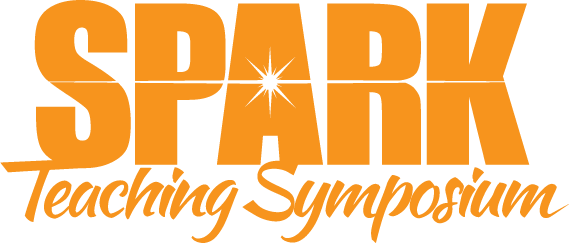 Spark 2019 Teaching Symposium – Proposal Formhttp://www.uleth.ca/teachingcentre/spark-teaching-symposiumQuestions to consider before submitting your proposal.Will your proposal appeal to this audience? Will faculty be interested in your proposed topic?Is the proposal original and compelling?How timely is the proposal topic? Does the proposal address strategies for teaching practice or teaching research?Title (This is the title that will be used to advertise your session)Presenters (this information will be used to advertise your session)Name:
Department:
Title or designation: (professor, associate professor, post-doc, graduate student)Bio: (1 or 2 lines only)*Please include name, department, title, and bio for each presenterProposal (maximum 250 words)Presentation Type Individual Presentation Round Table Discussion Panel Discussion Graduate Student Poster Session Other   Please specifyProposal Abstract: (Please limit the length of your proposal abstract to approximately 250 words. Proposals should be brief and informative. This abstract will be used as to advertise your session.)Technical Requirements: (each room will have a PC and projector available. Poster session participants will be provided with tack boards in the atrium to put up posters.)